Rick GamboaContact Information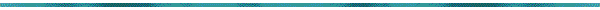 Mobile (956) 451-7782E-mail: ragamboa92@icloud.comEducation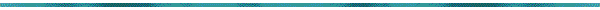 Nikki Rowe High School – Graduated Texas ScholarUniversity of Texas Pan American - Business Management Major, Freshmen, Sophomore University of Texas San Marcos - English Rhetoric/ Communication Major, Junior  University of Texas Pan American – Marketing/ Computer Science Major, SeniorCommunity Service 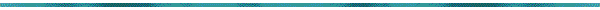 Relay for Life – Volunteer -- 2014Habit For Humanity – Volunteer -- 2015Food Bank – Volunteer -- 2016Extra Curricular Activities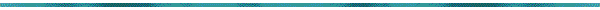 Journalist for the Arrow Head – Nikki Rowe High SchoolYear Book Committee 2010 (photographer/reporter) - Nikki Rowe High School Business Professionals of America – Member – Nikki Rowe High School Journalist for Panorama Magazine – 2013-2014 – UTRGVUTRGV Film Club – 2015UTRGV Philosophy Club – 2016Panorama Magazine Freelance Writer -- 2016CodeAcademy.com – 2014-2015 – HTML/CSS/JavaScriptCodeSchool.com – 2014-2015 – HTML5/CSS3PluralSite – 2016 – CSS/JavaScript/AJAXSkillwise – Wordpress Development - 2016CoderManual.com –2015-2016 – Ruby on Rails DevelopmentPluralSite.com – 2016 – Social Media MarketingExperience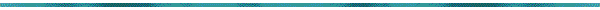 Tutor		Edinburg ISDHarwell Middle SchoolJanuary 2011 – March 2012SummaryTutored 6th grade Math & Science students. Held afterschool learning functions for kids on campus who could not fully grasp curricululm.Data Analyst/Customer Care RepresentativeFreedom Fitness Gym(806) 239 8549January 2014 – February 2015SummaryReviewed membership contracts for any payment discrepancies, notify member of any missed payments, and when needed, transfer new member’s hard copy contract information into database.General Office Skills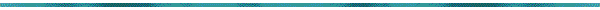 Designing Power Point presentationsConcise memosMicrosoft WordMicrosoft ExcelGoogle DriveGoogle sheetsOUTLOOKMarketing Sources (Main Influencers)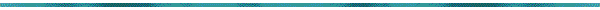 Predictability Irrational: The Hidden Forces That Shape Our Decisions – Author - Dan ArielyThe Power of Influence – Author – John Maxwell How To Win Friends and Influence People – Dale CarnegieFreelance Initiatives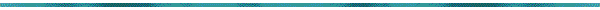 Backroad Digital Agency – 2016 – PresentFootball Gambit Media – 2015 – Present